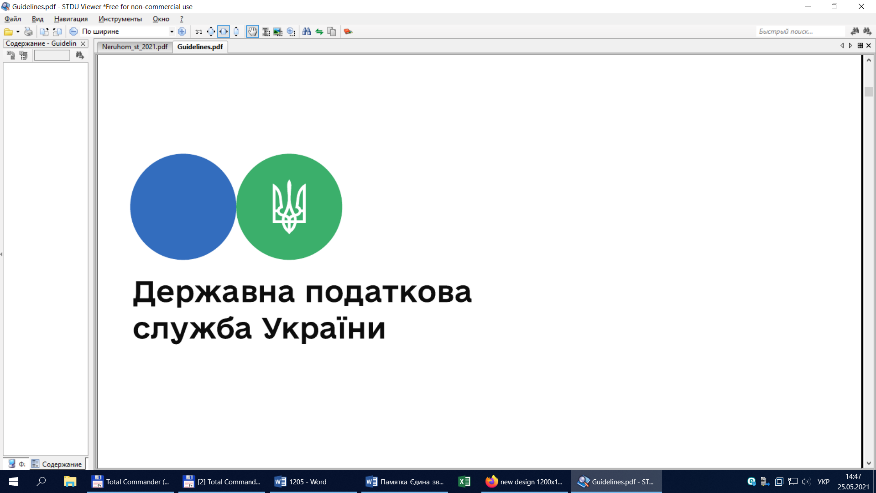 21 липня 2021 року набрав чинності Закон «Про внесення змін до Податкового кодексу України та інших законів України щодо стимулювання детінізації доходів та підвищення податкової культури громадян шляхом запровадження одноразового (спеціального) добровільного декларування фізичними особами належних їм активів та сплати одноразового збору до бюджету» № 1539-ІХ. Детальна інформація  щодо одноразового спеціального декларування оприлюднюватиметься на субсайті Головного управління ДПС у Чернівецькій області в тематичному банері «Одноразове добровільне декларування» розмішений за посиланням: https://tax.gov.ua/baneryi/odnorazove-dobrovilne-deklaruvannya презентацію щодо одноразового декларування можна переглянути за посиланням: https://tax.gov.ua/baneryi/odnorazove-dobrovilne-deklaruvannya/rozyasnennya-dlya-platnikiv/prezentatsii/ 